Course Specification for Listening and Speaking 1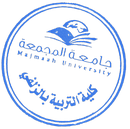 CollegeZulfi College of EducationZulfi College of EducationZulfi College of EducationDepartmentEnglish Language DepartmentEnglish Language DepartmentEnglish Language DepartmentCourse Name:Listening and Speaking 1Course CodeENGL 112Level2Credit Hours3hrsCourse Objective Objective 1. Make use of academic contentsObjective 2. Organize informationObjective 3. Scaffold instructionsObjective 4. Activate prior knowledgeObjective 5 Interact with othersObjective 6. Cultivate critical thinkingObjective 7. Understand and produce spoken EnglishObjective 1. Make use of academic contentsObjective 2. Organize informationObjective 3. Scaffold instructionsObjective 4. Activate prior knowledgeObjective 5 Interact with othersObjective 6. Cultivate critical thinkingObjective 7. Understand and produce spoken EnglishObjective 1. Make use of academic contentsObjective 2. Organize informationObjective 3. Scaffold instructionsObjective 4. Activate prior knowledgeObjective 5 Interact with othersObjective 6. Cultivate critical thinkingObjective 7. Understand and produce spoken EnglishCourse ContentRegistration and EnrolmentRegistration and EnrolmentRegistration and EnrolmentCourse ContentCourse OrientationCourse OrientationCourse OrientationCourse ContentEducation and Student LifeEducation and Student LifeEducation and Student LifeCourse ContentCity LifeCity LifeCity LifeCourse ContentMid- term examMid- term examMid- term examCourse ContentBusiness and MoneyBusiness and MoneyBusiness and MoneyCourse ContentJobs and ProfessionsJobs and ProfessionsJobs and ProfessionsCourse ContentLife styles around the worldLife styles around the worldLife styles around the worldCourse ContentMid- term examMid- term examMid- term examRequired TextbookInteractions 2, Listening and Speaking, ME Gold Edition by Judith Tanks and Lida R. BakerInteractions 2, Listening and Speaking, ME Gold Edition by Judith Tanks and Lida R. BakerInteractions 2, Listening and Speaking, ME Gold Edition by Judith Tanks and Lida R. Baker